VOLUNTEER ROLE DESCRIPTION         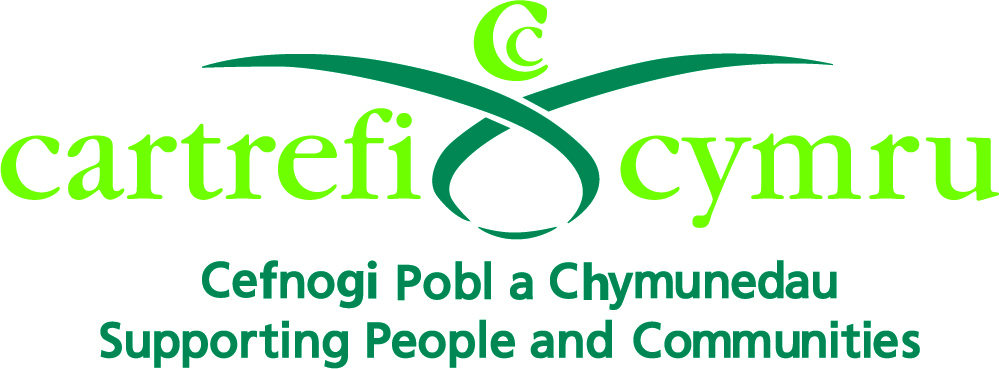 Organisation Name:Cartrefi CymruVolunteer Role Title:Activity Group-based VolunteerAim of the Volunteer Programme:To set up a network of Volunteers to enable the people we support with learning disabilities in Bridgend to maximise their independence through playing an active part in their communities.Volunteer responsible to:Volunteer CoordinatorVolunteer Role Location:Specified Centre(s)  within Bridgend countyMain Purpose of Volunteer Role:To participate within the community to enable the people we support to access community activities to enable them to:Fulfil their potentialDevelop new skills Make new friendsCreate opportunitiesMake choices Increase self-confidenceBe more independentTypes of Volunteering TasksListening and chattingGoing for a walkArts and craftsSingingPlaying bingoHelping the supported person to make a cup of teaMain Responsibilities of the Volunteer:Support people with learning disabilities in a specified Centre Assist support staff in the smooth running of the Centre activitiesAssist in the activities taking place within the CentrePromote a person centred environment by listening to individuals with sensitivity to their needsPromote new opportunities for the people we support  e.g. through sharing hobbies and interestsPromote independence with the people we support e.g. encourage them to do things for themselvesSupport other volunteers and work as a teamFamiliarise yourself with and support Cartrefi Cymru’s ethos, policies and procedures as stated in the Volunteer Induction HandbookAttend mandatory training and any other training deemed to be appropriate Attend supervision and reviewsSupport health and safety within the Centre by having an awareness of the surrounding environment for yourself, the people we support, staff and other volunteersPromote equality and diversity as specified in the Volunteer Induction HandbookRespect confidentiality at all timesUse Cartrefi Cymru’s Safe and Sound System with each visit